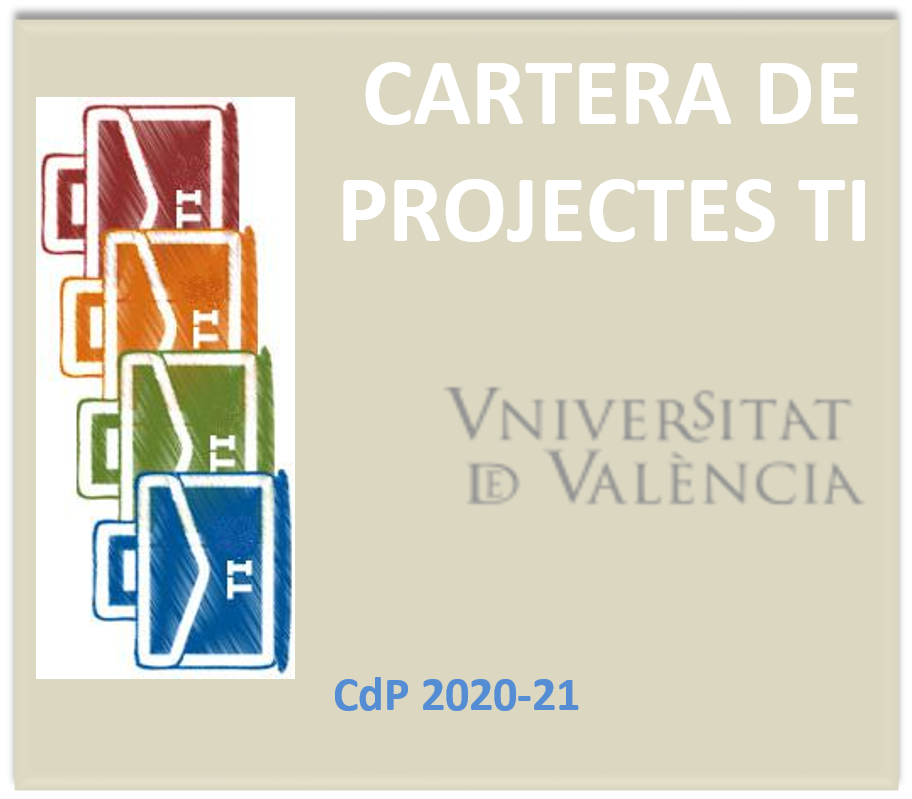 Servei d’InformàticaDelegació de la rectora per a la Universitat DigitalVicerectorat d’estratègia, qualitat i TIINTRODUCCIÓA l'octubre de 2019 es va publicar, per iniciativa del Vicerectorat d'Estratègia, Qualitat i TI i la Delegació de la Rectora per a la Universitat Digital, la primera convocatòria per a la sol·licitud de projectes TI a desenvolupar durant l'any 2020 pel Servei d’Informàtica , amb l'objectiu d'optimitzar la distribució dels recursos TI, millorar la comunicació i transparència en la seua assignació, i assegurar l'alineament amb l'estratègia de la universitat.L'origen d'aquesta iniciativa està en la necessitat de donar solució a alguns dels problemes existents en el desenvolupament de les iniciatives TI de la Universitat, com ara:Falta d'habilitat per al treball per cartera de projectesDificultat per a la definició dels requeriments dels projectesNecessitat de definir terminis per a sol·licituds, aprovació i gestió de cartera de projectesNecessitat de priorització de sol·licituds i projectesNecessitat d'unificar forma de treball en activitats de gestió de cartera de projectes, tant per a equip intern com per a proveïdors externs, per a disposar d'una visió global de l'avanç de la cartera de projectesPosar en valor la gestió de cartera de projectes dins de l'organitzacióMillorar el report i cicle de gestióFormalitzar les bones pràctiques en alguns entorns i difondre-lesGenerar una base de dades documental per a la gestió del coneixement que siga fàcilment actualitzableAquests problemes, comuns en organitzacions amb dimensions similars a la UV, també tenen una solució comuna, tal com es defensa des de la CRUE ja en 2016 en l'Informe ‘Govern de les TI per a les universitats’ , o en la seua publicació posterior ‘Com prioritzar els projectes TI estratègics per a la teua universitat’ en 2018 en la qual s'indica “La Cartera Estratègica de Projectes és el principal instrument de govern de Tecnologies de la Informació (TI), que pot utilitzar una universitat, per a determinar quins projectes són els més estratègics per a la seua organització, i d'aquesta manera optimitzar l'ús de les TI i invertir en els recursos adequadament, encara que aquests siguen escassos.”En aquesta primera convocatòria es van presentar 95 projectes, en els quals l’actualització de les infraestructures TI i la consolidació de noves funcionalitats en les aplicacions de gestió i administració electrònica van ser algunes de les prioritats. Dels 95 projectes, una vegada realitzat una anàlisi tècnica i funcional, així com una estimació a alt nivell del cost de la seua implementació, es va concloure amb la desestimació de 19 projectes, en pro de l'eficiència i l'eficàcia de la inversió dels recursos humans i econòmics existents. Els principals motius de rebuig van ser els següents:Duplicitat de requisits des de diferents fonts: És evident que una necessitat pot sol·licitar-se des de diferents orígens, més encara, si això ocorre, manifesta que aquesta necessitat ha de ser presa en consideració. El que no és eficient és la implementació de funcionalitats o solucions similars des de diferents aplicatius, per la qual cosa, després d'una anàlisi exhaustiva de les necessitats plantejades, es van agrupar aquelles similars o idèntiques en un únic projecte, realitzant el seu desenvolupa de manera eficient.Abast excessivament genèric: Com més gran és l'abast d'una sol·licitud, major és l'esforç a realitzar per al seu desenvolupament i, per tant, major la incertesa en realitzar una estimació . Per a reduir aquest marge d'error, les sol·licituds genèriques s'han abordat en altres projectes més xicotets.Millores emmarcades com a manteniment evolutiu o correctiu. Els aplicatius existents en producció requereixen de xicotetes adaptacions o correccions que s'han emmarcat com a tasques de manteniment, per la qual cosa aqueixa dedicació no s'ha computat com a esforç realitzat per al desenvolupament de Projectes TI de la Cartera.Després de la selecció dels projectes potencialment abordables durant l'any 2020, s'havia de procedir a la publicació de la Cartera de projectes 2020 i realitzar un seguiment exhaustiu del seu desenvolupament que ens permetrà analitzar els beneficis aportats per aquesta metodologia de treball, publicació prevista per al mes de març, després de l'aprovació del Consell de Govern. Aquesta publicació es va veure afectada per l'aparició del COVID19 i la aprovació definitiva no es va portar a terme, per la qual cosa es van començar a executar aquells projectes més urgents i ben definits.La situació d'emergència i el confinament que patim a partir de març de 2020, a punt d'aprovar i publicar la Cartera de Projectes, va provocar que alguns projectes no pogueren començar i que els esforços es dirigiren a altres projectes per a fer front i respondre a la docència i gestió en línia derivats de tal situació. Va caldre reforçar, redimensionar i oferir d'una manera més que ràpida: servidors, comunicacions, sistemes d'emmagatzematge, aplicacions col·laboratives en línia, … Donat l'escenari VUCA (Volatility (V), Uncertatinty (O), Complexity (C) i Ambiguity (A)) en el qual ha transcorregut l'any 2020 i la constitució d'un Estat d'Emergència Sanitària a nivell nacional pel COVID19, la realitat dibuixada a l'inici del 2020 ha exigit nombroses adaptacions, per la qual cosa els projectes abordats s'han classificat per a la seua anàlisi en 3 categories:Projectes de Cartera: Projectes inclosos en la Cartera de projectes TI 2020.Projectes *COVID: Projectes sorgits de necessitats per a garantir la continuïtat de l'activitat docent, de gestió i investigadora de la Universitat.Altres projectes.Per tant, la relació de projectes TI de l’any 2020 es distribueix de la següent manera: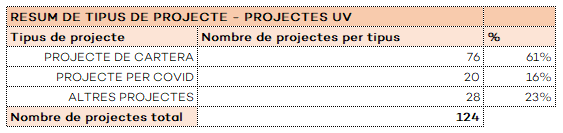 Sent l’estat d’execució dels projectes TI a 1 de gener de 2021 el següent: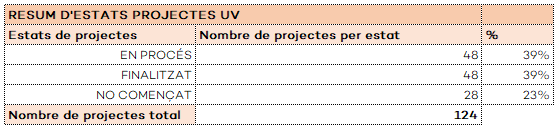 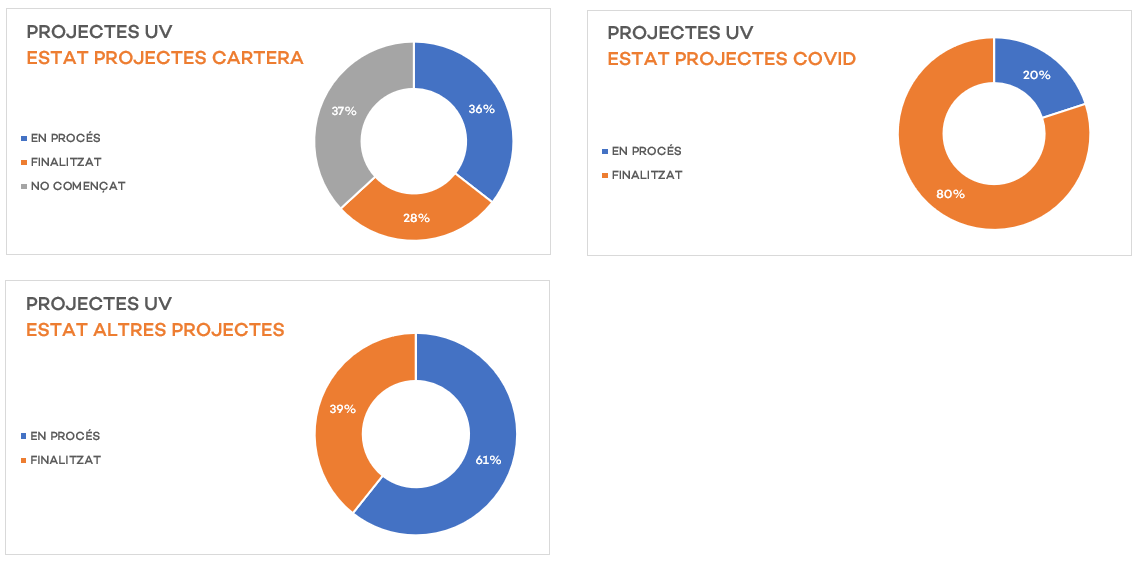 Pel que fa als projectes finalitzats, a continuació es mostren la distribució per tipus i la seua finalització: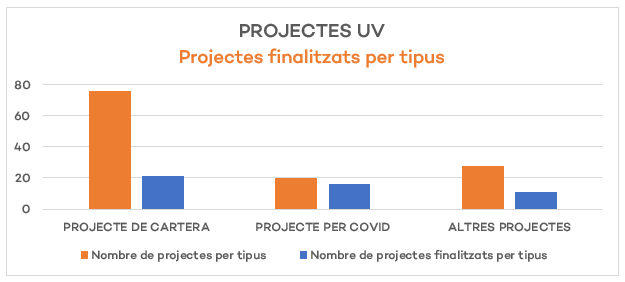 En particular el nombre de projectes finalitzats per cada tipus és el següent: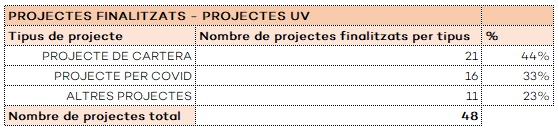 I l’avanç dels projectes TI en procés és: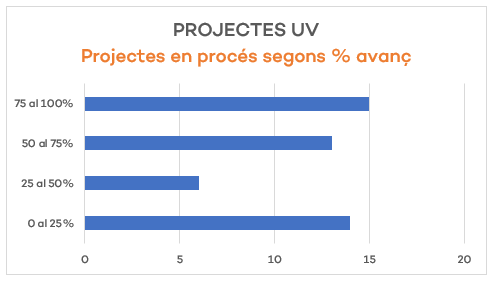 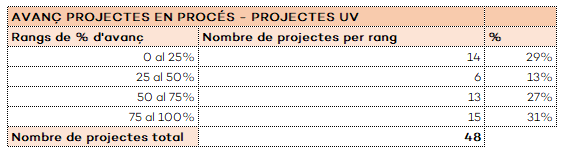 Seguint amb la directriu que prevalga l'eficiència i l'eficàcia, i atès que es manté l'estat d'emergència per COVID, per a la constitució de la Cartera de Projectes TI 2021 de la Universitat de València, s'ha decidit apostar per una línia continuista, és a dir, aquells projectes no finalitzats han de ser impulsats, per la qual cosa la Cartera 2021 està composta per 121 projectes:Projectes de la Cartera 2020 ‘No començats’Projectes de la Cartera 2020 ‘En procés’ o ‘Parat’Projectes COVID ‘En procés’Altres Projectes: associats a necessitats tecnològiques per a garantir els nivells de servei actualsESTAT DE LA CARTERA DE PROJECTES TI 2020La següent taula mostra l’estat dels projectes de la cartera de 2020 amb data d’1 de gener de 2021: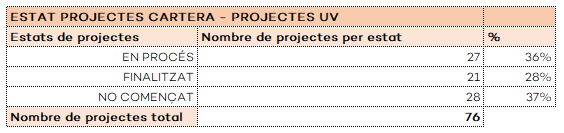 Aquests projectes es distribueixen entre les àrees tècniques del SIUV com es detalla a continuació:Projectes de l'ÀREA D'INFRAESTRUCTURES DE SUPORT A LA DOCÈNCIA I INVESTIGACIÓ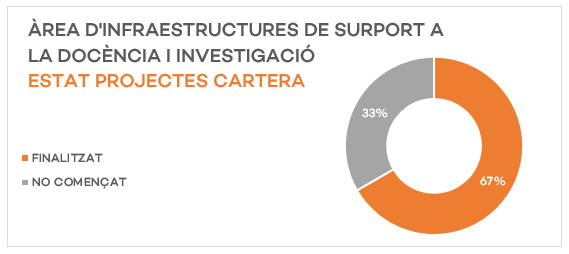 Projectes de l’ÀREA D’ INFRAESTRUCTURES DE SISTEMES I GESTIÓ D'EMMAGATZEMATGE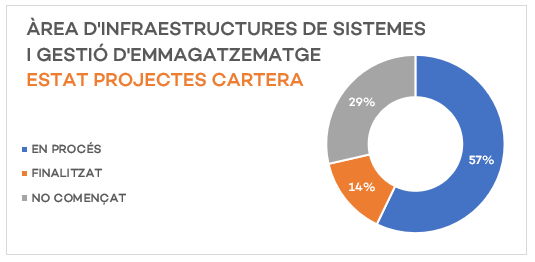 Projectes de l’ÀREA D’ INFRAESTRUCTURES DE COMUNICACIONS I GESTIÓ D’ACCESSOS 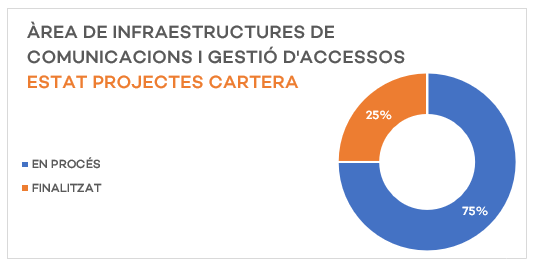 Projectes de l’ÀREA DE SEGURETAT DE LA INFORMACIÓ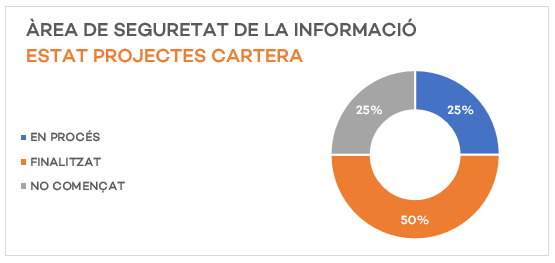 Projectes de l’ÀREA DE QUALITAT I SUPORT A LES PERSONES USUÀRIES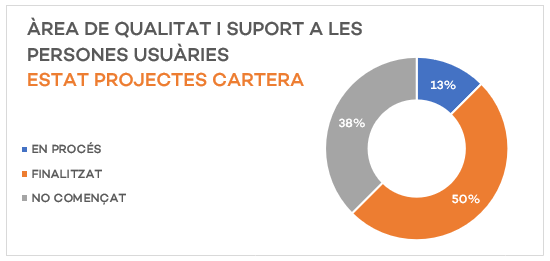 Projectes de l’ÀREA D’ADMINISTRACIÓ DE DADES I SISTEMES INFORMACIONALS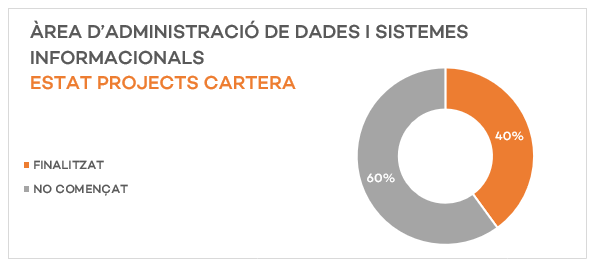 Projectes de l’ÀREA D’APLICACIONS DE GESTIÓ ADMINISTRATIVA I ADMINISTRACIÓ ELECTRÒNICA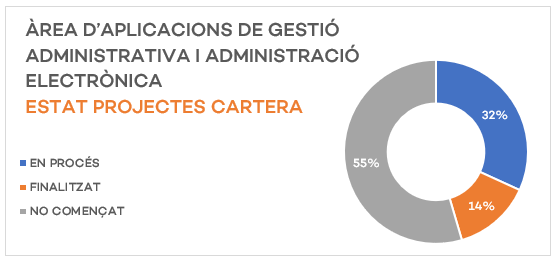 Projectes de l’ÀREA D’APLICACIONS DE LA GESTIÓ ACADÈMICA I LA INVESTIGACIÓ 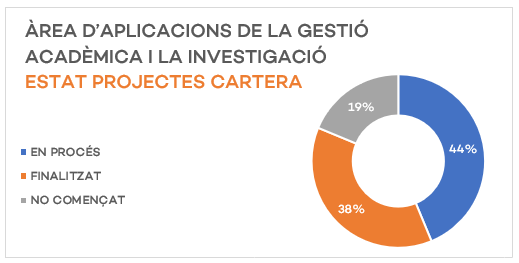 Projectes conjunts de: l’ÀREA D’APLICACIONS DE GESTIÓ ADMINISTRATIVA I ADMINISTRACIÓ ELECTRÒNICAl’ÀREA D’APLICACIONS DE LA GESTIÓ ACADÈMICA I LA INVESTIGACIÓ 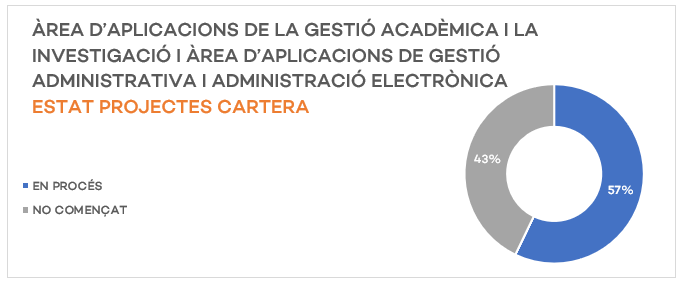 *El projecte ‘SISTEMA DE PÀRQUING INTEL·LIGENT I SOSTENIBLE’ promogut per la DELEGACIÓ DE LA RECTORA PER A la UNIVERSITAT DIGITAL no està començat i encara no s'ha assignat a cap àrea.*El projecte ‘PORTAL ECONCILIA: GESTIÓ EN LÍNIA DE PERMISOS, LLICÈNCIES I BAIXES’ promogut per la UNITAT DE IGUALTAT i LA VICEGERÈNCIA RECURSOS HUMANS I ORGANITZACIÓ ADMINISTRATIVA no està començat i requereix major concreció.PROJECTES INICIALMENT NO INCLOSOS EN LA CARTERA DE PROJECTES 2020La resta de projectes no contemplats inicialment a la cartera 2020, deguts al COVID-19 i altres, es presenten a continuació distribuïts per àrees:Projectes de l'ÀREA D'INFRAESTRUCTURES DE SUPORT A LA DOCÈNCIA I INVESTIGACIÓ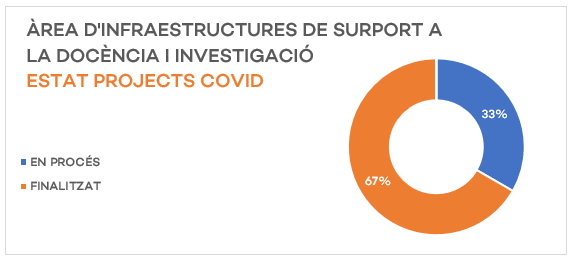 Projectes de l’ÀREA D’ INFRAESTRUCTURES DE SISTEMES I GESTIÓ D'EMMAGATZEMATGE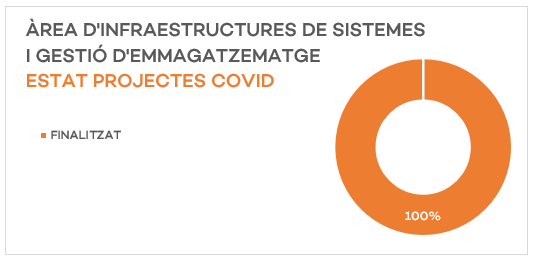 Projectes de l’ÀREA D’ INFRAESTRUCTURES DE COMUNICACIONS I GESTIÓ D’ACCESSOS 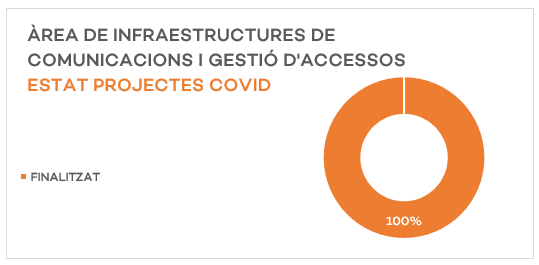 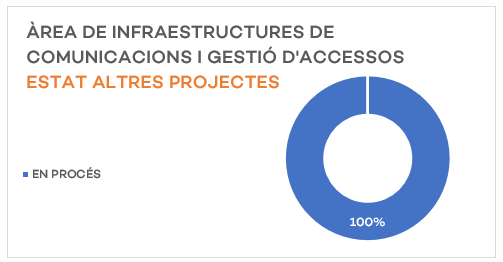 Projectes conjunts de: l’ÀREA D’ INFRAESTRUCTIRES DE SISTEMES I GESTIÓ D'EMMAGATZEMATGEl’ÀREA D’ INFRAESTRUCTIRES DE COMUNICACIONS I GESTIÓ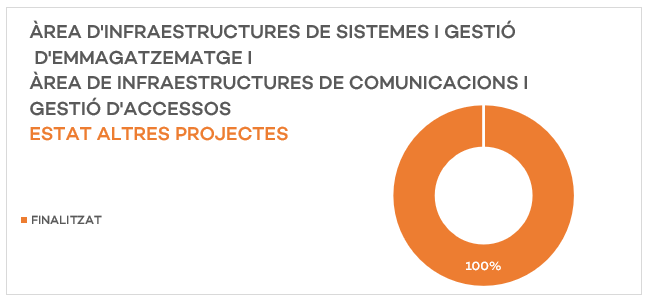 Projectes de l’ÀREA DE QUALITAT I SUPORT A LES PERSONES USUÀRIES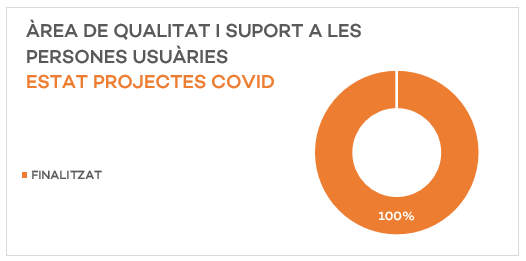 Projectes de l’ÀREA D’ADMINISTRACIÓ DE DADES I SISTEMES INFORMACIONALS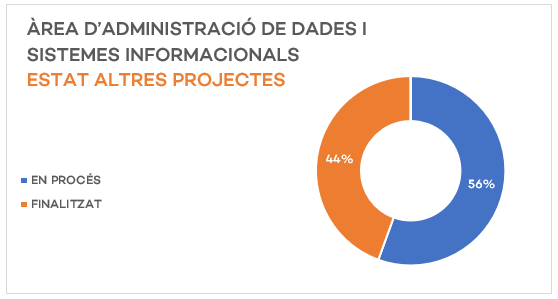 Projectes de l’ÀREA D’APLICACIONS DE GESTIÓ ADMINISTRATIVA I ADMINISTRACIÓ ELECTRÒNICA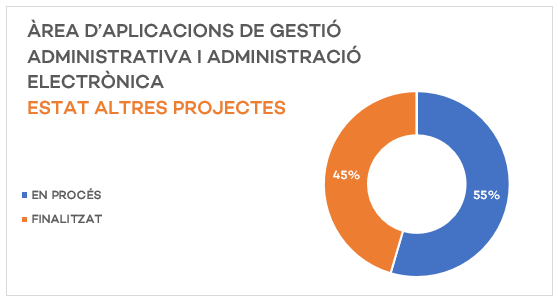 Projectes de l’ÀREA D’APLICACIONS DE LA GESTIÓ ACADÈMICA I LA INVESTIGACIÓ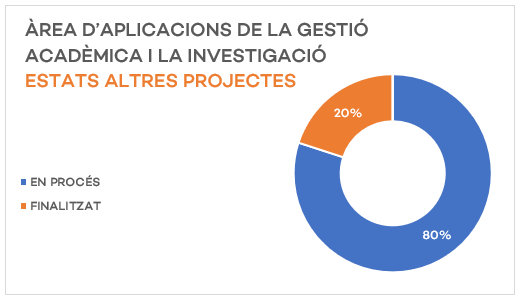 CARTERA DE PROJECTES TI 2021 DE LA UNIVERSITAT DE VALÈNCIADesprés de l'anàlisi dels projectes impulsats durant el 2020, tant els inclosos inicialment en la Cartera de Projectes com els que han anat gestionant-se per necessitats de la Universitat, s'observa una continuïtat en les necessitats reflectides i prioritzades. Per tant, la Cartera de Projectes 2021 quedarà constituïda amb tots aquells projectes que no han sigut finalitzats al 2020.Des de la Delegació de la Rectora i la Direcció del SIUV es farà seguiment dels projectes de la Cartera del 2021 basant-se en els següents punts:L'establiment d'objectius és necessari en totes les àrees, ja que l'acompliment i els resultats afecten de manera directa al valor del servei que oferim.Els objectius han d'anar acompanyats de la planificació i l'avaluació del seu progrés, que és important per a conèixer quant i a quin ritme s'avança. Per a això cal marcar dates d'execució i consecució de fites.És necessari comptar amb un quadre de comandaments que reflectisca a cada moment les activitats realitzades i els seus participants, per a poder prendre decisions que permeten una gestió informada de la cartera de projectes.La primera etapa en l'execució de la Cartera de Projectes 2021 ha de focalitzar-se en la revisió i actualització dels objectius de cadascun dels projectes, atès que algun d'ells podria ser excessivament genèrics en haver-se redactat en termes com a ‘MILLORES EN…’. Si s'observa que no existeix possibilitat de concreció passarà a formar part de les tasques de manteniment pròpies de cada àrea.El estat dels projectes de la Cartera de 2021 es distribueix de la manera següent: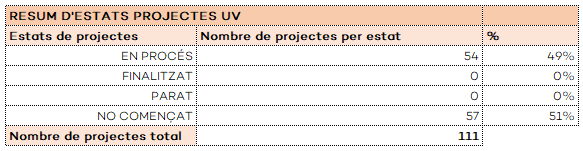 Aquests projectes es distribueixen entres les àrees tècniques del SIUV de la següent manera:Projectes de l'ÀREA D'INFRAESTRUCTURES DE SUPORT A LA DOCÈNCIA I INVESTIGACIÓ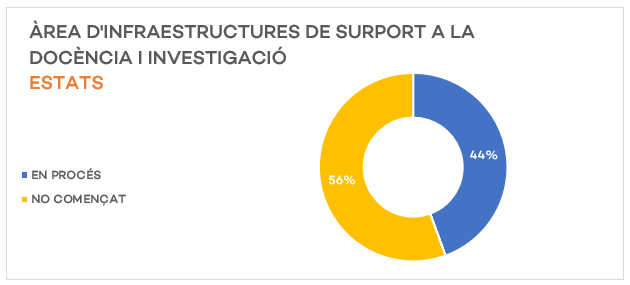 Projectes de l’ÀREA DE INFRAESTRUCTURES DE SISTEMES I GESTIÓ D'EMMAGATZEMATGE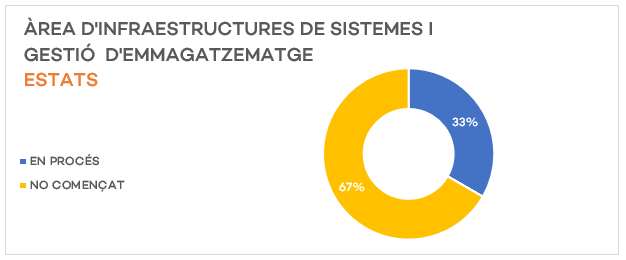 Projectes de l’ÀREA DE INFRAESTRUCTURES DE COMUNICACIONS I GESTIÓ D’ACCESSOS 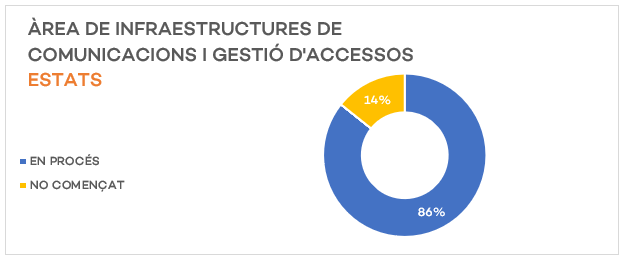 Projectes de l’ÀREA DE SEGURETAT DE LA INFORMACIÓ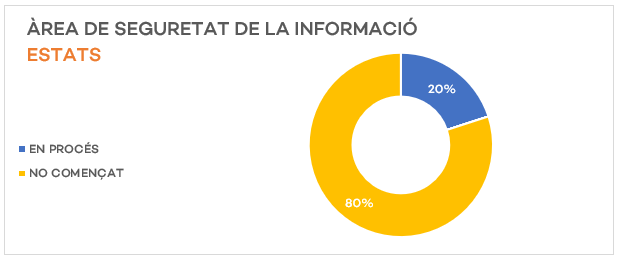 Projectes de l’ÀREA DE QUALITAT I SUPORT A LES PERSONES USUÀRIES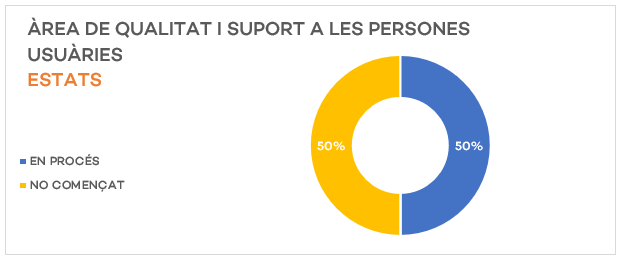 Projectes de l’ÀREA D’ADMINISTRACIÓ DE DADES I SISTEMES INFORMACIONALS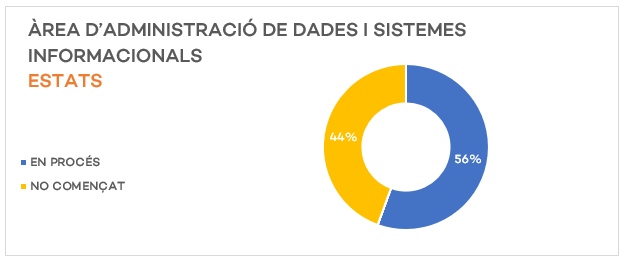 Projectes de l’ÀREA D’APLICACIONS DE GESTIÓ ADMINISTRATIVA I ADMINISTRACIÓ ELECTRÒNICA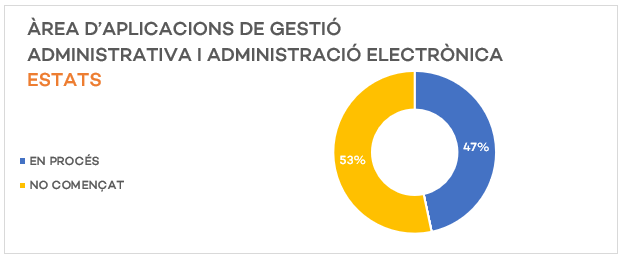 Projectes de l’ÀREA D’APLICACIONS DE LA GESTIÓ ACADÈMICA I LA INVESTIGACIÓ 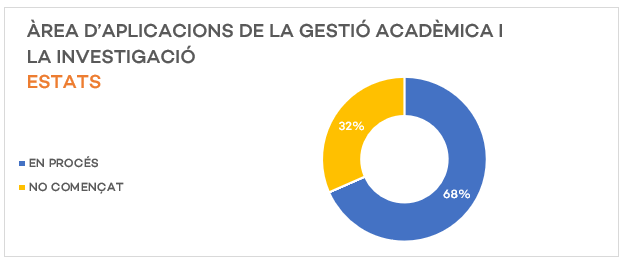 Projectes conjunts de: l’ÀREA D’APLICACIONS DE GESTIÓ ADMINISTRATIVA I ADMINISTRACIÓ ELECTRÒNICAl’ÀREA D’APLICACIONS DE LA GESTIÓ ACADÈMICA I LA INVESTIGACIÓ 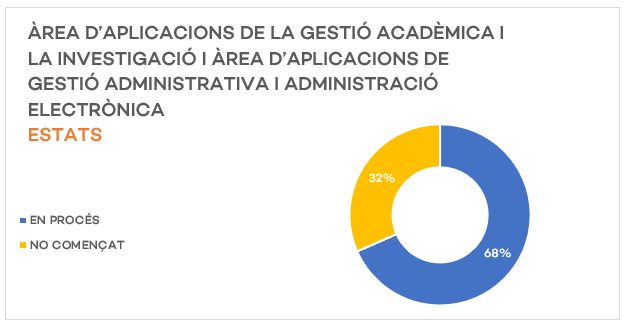 En l’Àrea de Aplicacions de Gestió Administrativa y Administració Electrónica es portà a la cartera tot el que està en marxa (excepte els tràmits). Per tant, no era viable ni realista finalitzar l’any amb la majoria dels projectes acabats, encara que no hi haguera hagut COVID.Projectes de l’ÀREA DE GESTIÓ DE LA CONTRATACIÓ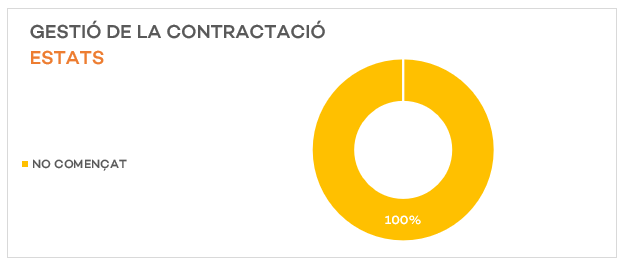 QUÈ HEM APRÉS?Aquesta iniciativa s'ha basat en experiències similars en altres organitzacions, per la qual cosa no s'ha ‘inventat’ res nou, sinó que s'ha posat en marxa una metodologia basada en casos d'èxit en altres universitats i adaptar-la convenientment a la nostra Universitat. En un escenari canviant com en el que ens trobem, l'existència d'una metodologia de gestió de Cartera de Projectes ha permès una adaptació àgil a les exigències del moment, tenint visibilitat dels recursos existents a cada moment i de l'estat del backlog de projectes existent. Això ha permès gestionar els canvis amb la seguretat que la re-priorització de projectes s'ha realitzat en benefici de la Universitat. Assistim a canvis obligats per una transformació digital, entre altres factors, i aquests requereixen de nous escenaris sostenibles, encara que, en algunes ocasions suposen accions disruptives.L'anàlisi de projectes per a la confecció d'una Cartera anual de projectes, la seua priorització alineada amb l'adreça de la Universitat, i l'ajust en funció de la disponibilitat de recursos humans (tant interns com externs) i econòmics ha permès donar resposta a les necessitats de la Universitat per al manteniment i evolució dels serveis, que és la nostra funció principal. Pel que si volem impulsar adequadament un canvi recolzat en les TI es requereix una Cartera de projectes amb una metodologia que la recolze, una Cartera de projectes guiada per uns objectius clars i una planificació estratègica. Aquestes directrius recomanen, o millor, exigeixen que no es pose en marxa cap projecte sense anàlisi prèvia, sense documentació, sense alineació estratègica, sense planificació, sense anàlisi de riscos o sense un pressupost compromès.La definició de responsabilitats en el govern de les TI, distribuint el pes de la priorització als promotors dels projectes i el de l'execució entre els analistes del SIUV i els responsables funcionals de projectes, permet una millor organització dels recursos, en alinear els esforços de tots dos, i millorar la comunicació entre els diferents estaments de la Universitat, permetent visibilitzar clarament la intervenció dels perfils TI (analistes del SIUV) i no necessàriament TI (promotors i responsables funcionals). Tenint clares les responsabilitats de cada actor, s'ha d'exigir que tots i cadascun estiguen involucrats en l'èxit del projecte aportant el coneixement que corresponga (tècnic, funcional o de gestió). Només amb el compromís de tots i cadascun dels actors implicats s'aconseguirà impulsar adequadament els projectes seleccionats.La priorització de projectes basant-nos en les decisions dels promotors permet que l'esforç del personal i recursos del SIUV impulsen una estratègia Universitària adequada per a suportar l'organització i els seus processos de negoci. Els promotors, membres de l'equip de govern de la Universitat, no sols han de participar en el procés de sol·licitud de projectes per a la seua priorització, sinó que han de fer un seguiment adequat de l'evolució dels projectes aprovats, per a aconseguir que aquests arriben a bon port i finalitzen de manera reeixida. El dia a dia de l'execució dels projectes. aquests es poden veure afectats per la dedicació parcial de directors o responsables funcionals, per la qual cosa la intervenció de Vicerectors/as corresponent (promotor/a) és fonamental quan puga perillar l'execució d'aquests.La incorporació d’habilitats i bones pràctiques ens ha aportat grans beneficis en la gestió TI, com ara la transparència en exposar la dedicació dels recursos, posant en valor el treball realitzat, millorant el funcionament general i optimitzant l'ús dels mateixos per a l'impuls de nous projectes. Aquesta transparència que ha arribat als usuaris de la UV permet que qualsevol estament entenga la importància de documentar adequadament les sol·licituds com a base d'una comunicació fluida entre el personal de TI i els usuaris finals.Un altre benefici visible de la implantació d'aquesta metodologia és la millora en l'enteniment de les necessitats dels usuaris. Això redunda en una millor orientació dels projectes, des del punt de vista funcional i tecnològic. Una adequada recopilació de necessitats en els documents de sol·licitud, un diàleg entre tècnic i usuari per a completar la informació, permet realitzar una adequada estimació d'esforços. Aquesta estimació, al costat de la descripció correcta de necessitats i beneficis de cada projecte, permeten ordenar, prioritzar projectes, fins i tot justificar adequadament als usuaris les planificacions i els projectes que no es consideren viables. En tot moment s’ha contemplat el compliment de lleis, normes i regles, vigents i de nova aparició, així com la necessitat d'actualitzacions tecnològiques, que provoquen una priorització immediata de les solucions TI necessàries.Queda molt per fer, som conscients i per això es defineix un procés de millora contínua de la metodologia, i durant el següent període veiem necessari posar el focus en una millor estimació dels esforços perquè redunden en una millor selecció de projectes a l'inici de la cartera següent. Aquesta potent eina de Govern TI que és la gestió per Cartera de ProjectesANNEX: AGENTS IMPLICATS EN LA CONSTITICIÓN I GESTIÓ DE LA CARTERA DE PROJECTES TI DE LA UNIVERSITAT DE VALÈNCIAPromotor/a. És la persona que proposa el projecte i té la comesa de defensar la necessitat o conveniència de la seua execució. Ha de ser necessàriament la persona responsable d'un Vicerectorat, la Gerència o la Secretaria General, perquè ha de tenir la màxima capacitat de decisió.Direcció del projecte. És la persona responsable d'aconseguir els objectius del projecte, per la qual cosa es recomana que conega perfectament l'àmbit en el qual s'implantarà el projecte TI. Serà assignada pel Promotor del projecte i preferentment ha de ser una persona responsable d'una unitat organitzativa, encara que no necessàriament amb dependència funcional del Promotor.Suport tècnic. En el Servei d'Informàtica es designaran, si és necessari, una o diverses persones que assessoraran (en els aspectes tècnics) al Promotor i a la Direcció del projecte en l'elaboració de la proposta.Oficina de la Cartera de Projectes TI.Aquesta s'encarregarà de:Assessorar els usuaris de la Cartera en les diferents fases del procés, especialment a l'hora de redactar en termes estratègics una proposta de Projecte TI.Informar el Comitè TI quines són les propostes de Projectes TI que estan elaborades adequadament i arrepleguen la informació suficient com per a ser considerades com a candidates.Elaborar l'informe d'avaluació de les propostes de Projectes TI i elevar-los al Comitè TI.Comitè TI. Aquest s'encarregarà de:Promoure la posada en marxa i el seguiment adequat de la Cartera de Projectes TI.Definir les prioritats de les iniciatives en funció del seu alineament amb el pla estratègic de la UV a través de la definició dels objectius estratègics prioritaris.Proposar els criteris per a establir les prioritats en la inclusió dels projectes en la CP-TI de cada anualitat.Proposar el calendari de presentació, publicació, convocatòria, i aprovació de la Cartera de Projectes TI.Assessorar els promotors i col·laborar en la coordinació de Projectes TI transversals que impliquen diversos vicerectorats o serveis.Supervisar el funcionament de l'Oficina de la Cartera de Projectes TI.Prioritzar els projectes presentats i donar el vistiplau a la Cartera de Projectes TI.Equip de Govern. Serà l'encarregat d'establir el finançament assignat a la Cartera de Projectes, que servirà per a elaborar el pressupost TI del següent any.Nom del projectePROMOTORESTAT A DESEMBRE DE 2020AMPLIACIÓ DEL CIRCUIT DE REFRIGERACIÓ MITJANÇANT PORTES TRASERES AL CPD DEL SIUVSIUVSe inicia la fase de redacció del PPT por part de la UTECCONCURS DEL SERVEI DE DETECCIÓ DE PLAGI A L'AULA VIRTUALSIUVFinalitzat. La empresa adjudicatària és Priocenter URKUNDACTUALITZACIÓ A MOODLE 3.9 SIUVFinalitzat a juliolNom del projectePROMOTORESTAT A DESEMBRE DE 2020VIRTUALITZACIÓ DE SERVIDORSSSIUVEn progrés (90%). Pendent d'adequació de línies elèctriques en el CPD de Tarongers per a portar els servidors físics del nou OpenNebula que està previst tindre allíNOVA APLICACIÓ DE L'EXPEDIENT DE CONTRACTACIÓ ADMINISTRATIVA. NOU 'LICIT@'Servei de Contractació AdministrativaNo instal·lada per no haver-se publicat la licitació pel servei implicatAPLICACIÓ PER A LA GESTIÓ DE PATENTSServei de Transferència i InnovacióNo instal·lada per no haver-se adjudicat l'aplicació per part del servei implicatALTA DE PERSONAL EXTERN - UXXIRRHH - INVOCACIÓ ACTUADOR CREACIÓ COMPTE EXTERN SIUVFinalitzatBLUE: BLOCKCHAIN UNIVERSITATS ESPANYOLESSIUVInstal·lat el node al març 2020 i pendents de nova versióGESTIÓ D'IDENTITATS SIUVFinalitzada la versió 1.0RENOVACIÓ DELS SISTEMES DE BACKUPSIUVEn progrés (90%)Nom del projectePROMOTORESTAT A DESEMBRE DE 2020ADAPTACIÓ DE LA XARXA TRONCAL A 100 GbpsSIUVEn progrés (35%)IMPLANTACIÓ I ADAPTACIÓ D'UN NOU TALLAFOC BASAT EN PROGRAMARI LLIURE PER A IPv6SIUVFinalitzatIMPLANTACIÓ NOU EQUIPAMENT WIFI D'ALTES PRESTACIONSSIUVEn progrés (95%)ESTIDI I IMPLANTACIÓ DE NOUS PROCEDIMENTS, I EINES D'ADMINISTRACIÓ DE XARXASIUVEn progrés (50%)Nom del projectePROMOTORESTAT A DESEMBRE DE 2020INVENTARI D'ACTIUS (HARDWARE)SIUVEn fase de proves (25%)SUPORT A LA SONDA 'SIEM'SIUVFinalitzatAUDITORIA INTERNA ENSSIUVFinalitzatCERTIFICACIÓ EXTERNA ENSSIUVNo començatNom del projectePROMOTORESTAT A DESEMBRE DE 2020INVENTARI D’EQUIPS A LES AULAS DOCENTS PER A LA SEUA PARA SUBSTITICIÓ (1800)SIUVFinalitzatACTUALITZACIÓ DE LA PLATAFORMA DE DISTRIBUCIÓ DE PROGRAMARISIUVNo començatGESTIÓ D’ADQUISICIÓ DE LLICÈNCIES DE SOFTWARESIUVNo començatMIGRACIÓ DELS CONTINGUTS WEB SIUV A LA BASE DE CONEIXEMENT 'EL SIUV RESPON'. RESTRUCTURACIÓSIUVParatDESENVOLUPAMENT DEL SISTEMA DE GESTIÓ DOCUMENTAL DE LA DOCUMENTACIÓ TÈCNICA TI PER AL PERSONAL PAS I PDI DE LA UVSIUVFinalitzatACTUALITZACIÓ DE WINDOWS7 A WINDOWS10 ALS LLOCS DE TREBALL UVSIUVEn progrés (41%)DESENVOLUPAMENT DEL SISTEMA DE GESTIÓ DOCUMENTAL TRANSVERSAL PER AL PERSONAL DEL SIUVSIUVFinalitzatDESENVOLUPAMENT DEL SISTEMA DE GESTIÓ DOCUMENTAL PER A LA OCPTI-UVSIUVFinalitzatNom del projectePROMOTORESTAT A DESEMBRE DE 2020INCORPORACIÓ DE LA BIBLIOTECCA DIGITAL SOMNI DELS FONS DIGITALITZATS PEL MINISTERI DE CULTIRA I ESPORTVicerectorat de Cultura i EsportNo començatSISTEMES D'EXPLOTACIÓ DE DADESSIUVFinalitzatREVISIÓ DE PROCEDIMENTS QMF RELATIUS A LA CÀRREGA DOCENTPDINo començatMIGRACIÓ I IMPLEMENTACIÓ NOVA PLATAFORMA DE SERVEIS BIBLIOTECARIS - ALMA -Vicerectorat de Cultura i EsportFinalitzatDIGITALITZACIÓ DE COL·LECCIONS UV, GESTIÓ INTEGRAL, I EXPOSICIONS VIRTUALSVicerectorat de Cultura i EsportNo començatNom del projectePROMOTORESTAT A DESEMBRE DE 2020INTEGRACIÓ AMB LA BASE DE DADES NACIONAL DE SUBVENCIONS. Servei de Comptabilitat i PressupostParat per el SCPSECURIZACIÓ FTP LICIT@ - SERVEI WEB QUE ACCEDEIX AL FTP CON LAS CREDENCIALS CORRECTES I DÒNA SERVEI A WORDSIUVFinalitzatGESTIÓ DE TÍTOLS DE GRAU I MÀSTER ELECTRÒNICS DE LA UV. Servei d’EstudiantsNo començatEMISSIÓ DE CERTIFICATS DE TITOR/A DEL TFG I TFM I DE MEMBRE DE TRIBUNALServei d'EstudiantsNo començatCONTROL DE RETRIBUCIONS, PROJECCIONS I CONTRACTESServei de Gestió de la InvestigacióNo començatDIGITALITZACIÓ DE L'EXPEDIENT ECONÒMICServei de Gestió de la InvestigacióNo començatBASE DE DADES DE BORSES DE TREBALLServei de RRHH PASNo començatBASE DE DADES PER A LA GESTIÓ DE LES HORES EXTRAORDINÀRIESServei de RRHH PASFinalitzatDIGITALITZACIÓ EXPEDIENT PERSONAL - NORIA RRHH -  Servei de RRHH PASEn progrés (95%)TRAMITACIÓ ELECTRÒNICA DE SOL·LICITIDS DE COMPATIBILITAT DEL PDIServei de RRHH PDINo començatTRAMITACIÓ TELEMÀTICA DE LES SOL·LICITIDS DE LLICÈNCIES D'ESTIDIS DEL PDIServei de RRHH PDINo començatTRAMITACIÓ ELECTRÒNICA DELS PROCEDIMENTS DE SELECCIÓ DEL PROFESSORATServei de RRHH PDIEn progrés (50%)SISTEMA D'INTERCONNEXIÓ DE REGISTRES (SIR) GEISER. COMUNICACIONS ENTRE ADMINISTRACIONS PÙBLIQUESSecretaria GeneralEn progrés (90%)INCORPORACIÓ MODULS ACTIUS KRONOS - RESERVES I COMPETICIONS - INTEGRACIÓ PASAREL·LA DE PAGAMENTS INTERNET ALS MÓDULS DE RESERVES.Servei d’EsportsNo començatINCORPORACIÓ A LA APLICACIÓ DE GTI DE LA CONNEXIÓ DESATESA AMB PLATAFORMA FACE DE FACTURACIÓ ELECTRÒNICA PER A LES ADMINISTRACIONS PÚBLIQUES MITJANÇANT WS. SIUVNo començatINTEGRACIÓ SICUV I GTI AMB SII. ELIMINACIÓ DE L´ÙS DE PEGASUSSIUVNo començatREGISTRE ELECTRÒNIC PER APODERAMENTS I REPRESENTANTS LEGALSSIUVEn progrés (50%)INTERMEDIACIÓ AMB DADES ENTRE ADMINISTRACIONS PÙBLIQUES (PIUV)SIUVEn progrés (20%)NOTIFICACIONS PER MITJANS ELECTRÒNICS. ADREÇA ELECTRÒNICA HABILITADA I CATÀLEG DE PROCEDIMENTS DEL SERVEI DE NOTIFICACIÓ ELECTRÒNICASIUVEn progrés (70%)INTEGRACIÓ TÀCTICA AMB SIA SIUVNo començatUTILITZACIÓ DE SISTEMES DE SIGNATIRA ELECTRÒNICA AVANÇADA en TACTICA: SISTEMES D'IDENTIFICACIÓ I SIGNATIRA CL@VE I SIGNATIRA EN NÙVOL GVA (DEATHSTROKE)SIUVFinalitzatNOVA SEU ELECTRÒNICA DE LA UVSIUVEn progrés (50%)Nom del projectePROMOTORESTAT A DESEMBRE DE 2020CANVI CENTRE DE POSTGRAU AMB CODI C064 PER SERVEI D’ESTUDIANTS AMB CODI S076Servei d’EstudiantsFinalitzatCERTIFICACIÓ DE LA DOCÈNCIA IMPARTIDA PEL PROFESSORAT DE LA UV.Servei d’EstudiantsFinalitzatIMPLEMENTACIÓ DEL DOCUMENT D'ACTIVITATS PER ALS ESTIDIANTS DE DOCTORATServei d’EstudiantsEn progrés (50%)APLICACIÓ D'INTERCANVI DE DADES EN MÀSTERS INTERUNIVERSITARIS.Servei d’EstudiantsEn progrés (30%)GESTIÓ DEL PROFESSORAT EXTERNServei d’EstudiantsNo començatADAPTACIÓ DE LES APLICACIONS EXISTENTS DEL SERVEI D’ESTUDIANTS.Servei d’EstudiantsEn progrés (10%)APLICACIÓ PER A LA GESTIÓ DE LA DEDICACIÓ DE LA INVESTIGACIÓServei de Gestió de la InvestigacióFinalitzatAPLICACIÓ PER A LA GESTIÓ DE LES ESTRUCTIRES I PERSONAL D'INVESTIGACIÓ (SABIO)Servei de Gestió de la InvestigacióEn progrés (90%)APLICACIÓ PER A LA GESTIÓ DELS FONS D'INVESTIGACIÓ (FIU)Servei de Gestió de la InvestigacióFinalitzatAPLICACIÓ PER A LA GESTIÓ DE L'IPCServei de Gestió de la InvestigacióEn progrés (50%)APLICACIÓ PER A LA GESTIÓ D'OUTPUTS I CURRICULA SIRAServei de Gestió de la InvestigacióEn progrés (10%)ERASMUS WITHOUT PAPERSServei de Relacions InternacionalsEn progrés (10%)CREACIÓ D’ UN PERFIL DE PROFESSOR PER A LA GESTIÓ (ACTES) DELS CURSOS IMPARTITSServei d’Extensió UniversitàriaNo començatADAPTACIÓ ALS PROCESOS DE GESTIÓ DE LA MATRÍCULA DELS CURSOS DEL SEUServei d’Extensió UniversitàriaFinalitzatRECONEIXEMENT DE CURSOS DE LA NAU GRAN EN OBERT EN ITINERARIS DE LA NAU GRANServei d’Extensió UniversitàriaFinalitzatGESTIÓ UNIFICADA DE L'ORIGEN DE DADES PER A LES PRÀCTIQUES EXTERNESSIUVNo començatNom del projectePROMOTORESTAT A DESEMBRE DE 2020ACTAS DIGITALESDRUVEn progrés (20%). Finalitzat l’anàlisi. Comença el desenvolupamentIMPLANTACIÓ DE L'ENTORN D'INTEGRACIÓ CONTINUA PER AL PARC D'APLICACIONS DESENVOLUPADES PER A LA UVSIUVEn progrés (10%)RENGINYERIA DE L'ARQUITECTIRA SOFTWARE DE LES APLICACIONS QUE CORREN EN SERVIDORS D'APLICACIONS UVSIUVNo començatGESTIÓ MASSIVA DELS DOCUMENTS 'CERTIFICAT D'APERTIRA D'EXPEDIENT' PER A LES DISTINTES UNIVERSITATS DE LA COMUNITAT VALENCIANAServei d’EstudiantsNo començatCERTIFICACION MEDIANTE SEDE ELECTRÓNICA DE LOS CURSOSSEUSPLEn progrés (50%)NOVA PASSAREL·LA DE PAGAMENTS UV- Banco SantanderSIUVEn progrés (90%)REGISTRE ÙNIC DE CONTRACTES I CONVENIS. PORTAL DE TRANSPARÈNCIASecretaria GeneralNo començatNom del projectePROJECTE COVID/ALTRESESTAT A DESEMBRE DE 2020PROVES DE CARGA DE MOODLECOVIDFinalitzatNOU SERVEI MOODLE AMB LTI PER A EXÀMENSCOVIDFinalitzatNOU SERVIDOR DE BASE DE DADES POSTGRESQLCOVIDFinalitzatNOU ‘BALANCEADOR’ PER AL CPD DE BURJASSOTCOVIDFinalitzatOPTIMTIZACIÓ DE SISTEMESCOVIDFinalitzatNOU SERVIDOR BIG BLUE BUTTONCOVIDFinalitzatINTEGRACIÓ DE L’AULA VIRTUAL AMD KALTIRACOVIDFinalitzatINTEGRACIÓ DE L’AULA VIRTUAL AMB MS365COVIDEn progrés (80%)VDI VMWARECOVIDEn progrés (70%)APLICACIONS VIRTUALITZADESCOVIDEn progrés (25%)ACCÈS A AULES DES DE FORA DE LA UVCOVIDEn progrés (75%)ÚS D’ ACTIVE DIRECTORY RÉPLICA DE BDUSU DES DE AULESCOVIDFinalitzatNom del projectePROJECTE COVID/ALTRESESTAT A DESEMBRE DE 2020APROVISIONAMENT EXTRA DE SISTEMESCOVIDFinalitzatAPROVISIONAMIENT EXTRA D’EMMAGATZEMATGECOVIDFinalitzatNom del projectePROJECTE COVID/ALTRESESTAT A DESEMBRE DE 2020AMPLIACIÓN DE LA CAPACIDAD DEL SERVICIO DE VPN PARA ATENDER LAS NECESIDADES DEL TELETRABAJO EN EL CONFINAMIENTOCOVIDFinalitzatIMPLANTACIÓN DE UN SERVICIO DE VPN INTERNA (VIPN) PARA ACCESO A DMZ Y ALOJAMIENTO (PARA TELETRABAJO)COVIDFinalitzatIMPLANTACIÓN DEL SERVICIO EN ALTA DISPONIBILIDAD PARA LA VPNALTRESEn progrés (99%)MIGRACIÓN DE GESTIÓN DE INCIDENTES INTERNOS DE RED A JIRAALTRESEn progrés (75%)Nom del projectePROJECTE COVID/ALTRESESTAT A DESEMBRE DE 2020BLOQUEIG D’ACCÉS A EDUROAM A USUARISALTRESFinalitzatNom del projectePROJECTE COVID/ALTRESESTAT A DESEMBRE DE 2020SOPORTE AL PRÉSTAMO DE ORDENADORES A ESTUIDIANTESCOVIDFinalitzatSOPORTE AL PRÉSTAMO DE ORDENADORES PARA EL TELETRABAJO PASCOVIDFinalitzatSOPORTE EVALUACIÓN ONLINECOVIDFinalitzatSOPORTE AL INVENTARIO DE MÁQUINAS DE AULESCOVIDFinalitzatNom del projectePROJECTE COVID/ALTRESESTAT A DESEMBRE DE 2020MIGRACIÓ BBDD INSTITICIONAL A ORACLE 19CALTRESEn progrés (55%)ELIMINACIÓ LLICÈNCIA COBOL IT EN FRAMEWORK BATCH HPALTRESFinalitzatMIGRACIÓ A ORACLE RAC DE LES APLICACIONS DEL SERVEI D’ESTUDIANTS ALTRESEn progrés (65%)INSTALACIÓ WCS + DAM (DIGITAL ACCES MANAGEMENT)ALTRESFinalitzatMIGRACIÓ/MODERNIZATCIÓ DE L’APLICACIÓ 71 PROCEDIMIENTS QMFALTRESEn progrés (80%)SEPARACIÓ D’ENTORNS EN LA BBDD ORACLEALTRESFinalitzatAMPLIACIÓ DE LA INFRAESTRUCTIRA  DE LA BBDD ORCALE DE DESENVOPUMENT I PREPRODUCCIÓALTRESFinalitzatAMPLIACIÓ/RENOVACIÓ DE LA INFRAESTRUCTIRA DE LA BBDD ORCALE DE PRODUCCIÓALTRESEn progrés 10%MODERNIZATCIÓ DE L’ENTORN BATCH D’APLICACIOESALTRESEn progrés 45%Nom del projectePROJECTE COVID/ALTRESESTAT A DESEMBRE DE 2020GENERADOR DE CONVOCATÒRIES PERSONAL D’INVESTIGACIÓALTRESEn progrés (80%)GENERADOR DE CONVOCATÒRIES PERSONAL PASALTRESEn progrés (55%)PROJECTE ANOT@ALTRESEn progrés (70%)PROJECTE DE DIGITALITZACIÓ WEBSCANALTRESEn progrés (90%)NOUS PROCEDIMENTS ELECTRÒNICSALTRESFinalitzatDESENVOLUPAMNET DEL PACKAGE DE SEGURETAT PLS/QL PER A LA GESTIÓ D’USUARISALTRESFinalitzatEXPEDIENT EXTERN TACTICA – INTEGRA BACKOFFICESALTRESFinalitzatPORTAFIRMES DEL SOLLICITATE EN SEU – SIGNATIRA DE DOCUMENTSALTRESFinalitzatACCÈS PER A LA GESTIÓ D’USUARIS EN GRUPS DE VALIJAALTRESFinalitzatMIGRACIÓ D’APLICACIONS A WAS 8.5ALTRESEn progrés (10%)ADAPTACIÓ D’APLICACIONESA  ORACLE 19ALTRESEn progrés (10%)Nom del projectePROJECTE COVID/ALTRESESTAT A DESEMBRE DE 2020PARAMETRITZACIÓ DEL CÀLCUL DELS REBUTS DE MATRÍCULAALTRESEn progrés (10%)REVISIÓ DES AJUSTS DELS REBUTS E SÈRIESALTRESEn progrés (10%)NOU APARTAT COIVD A LES GUIES DOCENTSALTRESFinalitzatMIGRACIÓ D’APLICACIONS A WAS 8.5ALTRESEn progrés (10%)ADAPTACIÓ D’APLICACIONS A ORACLE 19ALTRESEn progrés (10%)Nom del projectePROMOTORESTAT A DESEMBRE DE 2020AMPLIACIÓ DEL CIRCUIT DE REFRIGERACIÓ MITJANÇANT PORTES TRASERES AL CPD DEL SIUVSIUVS’inicia la fase de redacciódel PPT des de la UTECINTEGRACIÓ DE L’AULA VIRTUAL AMB M365SIUVEn progrés (90%)PROJECTE OPENCAST/PUMUKITSIUVNo començatPROJECTE VDI VMWARESIUVEn progrés (70%)VIRTUALITZACIÓ D’APLICACIONS EXIGENTS A NIVELL DE RECURSOS O AMB LLICENCIAMENT LIMITATSIUVEn progrés (25%)ACCÈS A AULES DES DE FORA DE LA UVSIUVEn progrés (25%)NOU NODE DE DADES DE SUPERCOMPUTACIÓ DE LA RESCOMISIÓN DE SUPERCOMPUTACIÓNNo començatGENERACIÓ D’UN SISTEMA DE DESPLEGAMENT  CENTRALITZAT D’IMÀGENS AMB SISTEMA OPERATIU WINDOWS EN PORTÁTILS PER A ÚS DOCENT I DE PRÈSTAMSIUVNo començatCLUSTERITZACIO DEL SERVIDOR  BBBCOVIDNo començatNom del projectePROMOTORESTAT A DESEMBRE DE 2020VIRTUALITZACIÓ DE SERVIDORSSIUVEn progrés (90%). NOVA APLICACIÓ DE L'EXPEDIENT DE CONTRACTACIÓ ADMINISTRATIVA. NOU 'LICIT@'. Servei de Contractació AdministrativaNo començatAPLICACIÓ PER A LA GESTIÓ DE PATENTSServei de Transferència i InnovacióNo començatBLUE: BLOCKCHAIN UNIVERSITATS ESPANYOLESSIUVEn progrésRENOVACIÓ DELS SISTEMES DE BACKUPSIUVEn progrés (90%)ADQUISICIÓ NOVA CABINA PER A L’ EMMAGATZEMATGESIUVNo començatAMPLIACIÓ DE LA CABINA ISILONSIUVNo començatADECUACIÓ DEL CPD DE TARONGERSSIUVNo començatAPARICIÓ D’UN CAPTCHA DESPRÉS D’UN NÚMERO MÀXIM DE D’INTENTS FALLITS EN LA VALIDACIÓSIUVNo començatENVIAMENT D’AVISOS DE PRÒXIMA CADUCITAT EN COMPTES AVALADES PER A DESHABILITAR VPN I EDUROAMCOMISIÓ DE SEGURETAT DE LA INFORMACIÓNo començatNOU IDP PER A  OFFICE365 SIUVEn progrés (50%)VALIDACIÓ MOODLE AMB EDUGAINRRIINo començatNom del projectePROMOTORESTAT A DESEMBRE DE 2020ADAPTACIÓ DE LA XARXA TRONCAL A 100 GbpsSIUVEn progrés (35%)IMPLANTACIÓ NOU EQUIPAMENT WIFI D'ALTES PRESTACIONSSIUVEn progrés (95%)ESTIDI I IMPLANTACIÓ DE NOUS PROCEDIMENTS, I EINES D'ADMINISTRACIÓ DE XARXASIUVEn progrés (50%)IMPLANTACIÓ DEL SERVEI D’ALTA DISPONIBILITAT PER A LA VPNSIUVEn progrés (99%)MIGRACIÓ DE LA GESTIÓ D’INCIDENTS INTERNS DE LA XARXA A JIRASIUVEn progrés (75%)NOVA GESTIÓ D’ACCESSOS PORTES I GARATGE. ALTA DE NOUS DISPOSITIUSGERENCIANo començatADEQUACIÓ DE LES INFRAESTRUCTURAS DE COMUNICACIONS A IOTSIUVEn progrés (50%)Nom del projectePROMOTORESTAT A DESEMBRE DE 2020INVENTARI D'ACTIUS (HARDWARE)SIUVEn fase de proves (25%)CERTIFICACIÓ EXTERNA ENSSIUVNo començatCERTIFICACIÓ 27001SIUVNo començatPLA DE FORMACIÓ DE SEGURETATCOMISION DE SEGURIDADNo començatDEFINICIÓ DE UNA POLÍTICA DE GESTIÓ DE DOCUMENTS (art. 21 del R.D. 4/2010 ENI) SIUVNo començatNom del projectePROMOTORESTAT A DESEMBRE DE 2020ACTUALITZACIÓ PLATAFORMA DE DISTRIBUCIÓ DE PROGRAMARISIUVNo començatGESTIÓ ADMINISTRATIVA DE LLICÈNCIES DE SOFTWARESIUVNo començatMIGRACIÓ CONTINGUTS WEB SIUV A BASE DE CONEIXEMENT 'EL SIUV RESPON'. RESTRUCTURACIÓ. SIUVEn progrés (10%)ACTUIALITZACIÓ DE WINDOWS7 A WINDOWS10 ALS LLOCS DE TREBALL UVSIUVEn progrés (30%)Nom del projectePROMOTORESTAT A DESEMBRE DE 2020INCORPORACIÓ DE LA BIBLIOTECCA DIGITAL SOMNI DELS FONS DIGITALITZATS PEL MINISTERI DE CULTIRA I ESPORTVicerectorat de Cultura i EsportNo començatREVISIÓ DE PROCEDIMENTS QMF RELATIUS A LA CÀRREGA DOCENTPDINo començatDIGITALITZACIÓ DE COL·LECCIONS UV, GESTIÓ INTEGRAL, I EXPOSICIONS VIRTUALSVicerectorat de Cultura i EsportNo començatMIGRACIÓ BBDD INSTITICIONAL A ORACLE 19CSIUVEn progrés (55%)MIGRACIÓ ENTORNO DE REPORTING DE DWSIUVNo començatMIGRACIÓ A ORACLE RAC APLICACIONES DEL SERVEI D’ESTUDIANTS SERVEI D’ESTUDIANTSEn progrés (65%)MIGRACIÓ/MODERNITZACIÓ DE L’APLICACIÓ 71 PROCEDIMIENTS QMFSIUVEn progrés (80%)AMPLIACIÓ/RENOVACIÓ INFRAESTRUCTURA BBDD ORACLE DE PRODUCCIÓSIUVEn progrés (10%)MODERNTIZACIÓN DE L’ENTORN BATCH D’APLICACIONSSIUVEn progrés (45%)Nom del projectePROMOTORESTAT A DESEMBRE DE 2020INTEGRACIÓ AMB LA BASE DE DADES NACIONAL DE SUBVENCIONS. Servei de Comptabilitat i PressupostNo començatNOVA APLICACIÓ DE L'EXPEDIENT DE CONTRACTACIÓ ADMINISTRATIVA. NOU 'LICIT@'. Servei de Contractació AdministrativaNo començatGESTIÓ DE TÍTOLS DE GRAU I MÀSTER ELECTRÒNICS DE LA UV. Servei d’EstudiantsNo començatEMISSIÓ DE CERTIFICATS DE TITOR/A DEL TFG I TFM I DE MEMBRE DE TRIBUNALServei d’EstudiantsNo començatCONTROL DE RETRIBUCIONS, PROJECCIONS I CONTRACTESServei de Gestió de la InvestigacióNo començatBASE DE DADES DE BORSES DE TREBALLServei de RRHH PASNo començatDIGITALITZACIÓ EXPEDIENT PERSONAL - NORIA RRHH -  Servei de RRHH PASEn progrés (95%)TRAMITACIÓ ELECTRÒNICA DE SOL·LICITIDS DE COMPATIBILITAT DEL PDIServei de RRHH PDINo començatTRAMITACIÓ TELEMÀTICA DE LES SOL·LICITIDS DE LLICÈNCIES D'ESTIDIS DEL PDIServei de RRHH PDINo començatTRAMITACIÓ ELECTRÒNICA DELS PROCEDIMENTS DE SELECCIÓ DEL PROFESSORATServei de RRHH PDINo començatSISTEMA D'INTERCONNEXIÓ DE REGISTRES (SIR) GEISER. COMUNICACIONS ENTRE ADMINISTRACIONS PÙBLIQUESSecretaria GeneralEn progrés (90%)INCORPORACIÓ A LA APLICACIÓ DE GTI DE LA CONNEXIÓ DESATESA AMB PLATAFORMA FACE DE FACTIRACIÓ ELECTRÒNICA PER A LES ADMINISTRACIONS PÚBLIQUES MITJANÇANT WS. SIUVNo començatINTEGRACIÓ SICUV I GTI AMB SSI. ELIMINACIÓ DE L´ÙS DE PEGASUSSIUVNo començatREGISTRE ELECTRÒNIC PER APODERAMENTS I REPRESENTANTS LEGALSSIUVEn progrés (50%)INTERMEDIACIÓ AMB DADES ENTRE ADMINISTRACIONS PÙBLIQUES (PIUV)SIUVEn progrés (20%)NOTIFICACIONS PER MITJANS ELECTRÒNICS. ADREÇA ELECTRÒNICA HABILITADA I CATÀLEG DE PROCEDIMENTS DEL SERVEI DE NOTIFICACIÓ ELECTRÒNICASIUVEn progrés (70%)INTEGRACIÓ TÀCTICA AMB SIA SIUVNo començatNOVA SEU ELECTRÒNICA DE LA UVSIUVEn progrés (50%)GENERADOR DE CONVOCATÒRIES DE PERSONAL D’INVESTIGACIÓSERVEI DE RRHH-PIEn progrés (80%)GENERADOR DE CONVOCATÒRIES PERSONAL PASSERVEI DE RRHH-PASEn progrés (70%)GENERADOR DE CONVOCATÒRIES PERSONAL PDISERVEI DE RRHH-PDINo començatSIGNATURA DIGITAL DE FACTURES SICUV (Conecta y Buroweb)VICEGERENCIA DE COORDINACIÓ ECONÒMICA Y SERVEISNo començatPROJECTE ANOT@SERVEI DE RRHH PDIEn progrés (70%)PORJECTE DE DIGITALITZACIÓ WEBSCANSECRETARIA GENERALEn progrés (90%)POSADA EN PRODUCCIÓ DE LA VERSIÓ WEB DE KRONOS PER AL PAGAMENT REMOTSERVEI D'ESPORTSNo començatAMPLIACIÓ DEL MODEL D’INSTÀNCIA GENERALSIUVNo començatINTEGRACIÓ ENOTYCOM – BACKOFFICESIUVEn progrés (10%)MIGRACIÓ D’ APLICACIONS WAS 8.5SIUVEn progrés (10%)ADAPTACIÓ D’ APLICACIONS ORACLE 19 CServei d’EstudiantsEn progrés (50%)TRAMITACIÓ ELECTRÒNICA DELS PROCEDIMENTS DE SELECCIÓ DEL PROFESSORATServei de RRHH PDIEn progrés (10%)Nom del projectePROMOTORESTAT A DESEMBRE DE 2020APLICACIÓ D'INTERCANVI DE DADES EN MÀSTERS INTERUNIVERSITARIS. Servei d’EstudiantsEn progrés (30%)GESTIÓ DEL PROFESSORAT EXTERNServei d’EstudiantsNo començatADAPTACIÓ DE LES APLICACIONS EXISTENTS DEL SERVEI D’ESTUDIANTS. Servei d’EstudiantsEn progrés (10%)APLICACIÓ PER A LA GESTIÓ DE PATENTSServei de Transferència i InnovacióNo instal·lada per no estar hi adjudicadaAPLICACIÓ PER A LA GESTIÓ DE LES ESTRUCTIRES I PERSONAL D'INVESTIGACIÓ (SABIO)Servei de Gestió de la InvestigacióEn progrés (90%)APLICACIÓ PER A LA GESTIÓ DE L'IPCServei de Gestió de la InvestigacióEn progrés (50%)APLICACIÓ PER A LA GESTIÓ D'OUTPUTS I CURRICULUMS SIRAServei de Gestió de la InvestigacióEn progrés (10%)ERASMUS WITHOUT PAPERSServei de Relacions InternacionalsEn progrés (10%)CREACIÓ D'UN PERFIL DE PROFESSOR PER A LA GESTIÓ (ACTAS) DELS CURSOS IMPARTITSServei d’Extensió UniversitàriaNo començatGESTIÓ UNIFICADA DE L'ORIGEN DE DADES PER A LES PRÀCTIQUES EXTERNESSIUVNo començatCANVI DE GRANDÀRIA I TIPUS DELS CAMPS NOM I COGNOMSIUVNo començatINTEGRACIÓ NPAs EN BATCHSIUVNo començatCÀRREGA DE DADES DEL SERVEI D’ESTIDANTS SEU I SPL AL EXPEDIENT GENERALITZATServei d’EstudiantsEn progrés (70%)ELIMINACIÓ DE PLANS ANTICS, OFERTA PER CENTRE DE PLANS ANTICSSIUVEn progrés (50%)MIGRACIÓ D’ APLIACIONS WAS 8.5SIUVEn progrés (10%)ADAPTACIÓ D’ APLICACIONS ORACLE 19 CServei d’EstudiantsEn progrés (10%)IMPLEMENTACIÓ DEL DOCUMENT D'ACTIVITATS PER ALS ESTUDIANTS DE DOCTORATServei d’EstudiantsEn progrés (50%)PARAMETRIZACIÓN CÁLCULOS RECIBOS DE MATRÍCULAServei d’EstudiantsEn progrés (10%)REVISIÓN PARA EL AJUSTE DE LOS RECIBOS DE SERIESServei d’EstudiantsEn progrés (10%)Nom del projectePROMOTORESTAT A DESEMBRE DE 2020ACTES DIGITALSDRUVEn progrés (20%)IMPLANTACIÓ DE L'ENTORN D'INTEGRACIÓ CONTINUA PER AL PARC D'APLICACIONS DESENVOLUPADES PER A LA UVSIUVEn progrés (10%)RENGINYERIA DE L'ARQUITECTIRA SOFTWARE DE LES APLICACIONS QUE CORREN EN SERVIDORS D'APLICACIONS UVSIUVNo començatGESTIÓ MASSIVA DELS DOCUMENTS 'CERTIFICAT D'APERTIRA D'EXPEDIENT DELS ESTIDIANTS DE NOU INGRÉSServei d’EstudiantsNo començatREGISTRE ÙNIC DE CONTRACTES I CONVENIS. PORTAL DE TRANSPARÈNCIASecretaria GeneralNo començatCERTIFICACIÓ ELECTRÒNICA DELS CURSOSSEUSPLEn progrés (50%)NOVA PASSAREL·LA DE PAGAMENTS UV- Banco SantanderSIUVEn progrés (90%)MIGRACIÓ ACCESSOS PER LDAP A SSOSIUVNo començatAPLICACIÓ PER A L’ACCÉS A LA GESTIÓ D’USUARISSIUVEn progrés (20%)DIGITALITZACIÓ DE L'EXPEDIENT ECONÒMIC D’INVESTIGACIÓServei de Gestió de la InvestigacióNo començatLICITACIÓ NOU CONCURS DESENVOLUPAMENTSIUVNo començatNom del projectePROMOTORESTAT A DESEMBRE DE 2020BASE DE DATOS DE CONTRACTES MAJORSSIUVNo començatPIZARRA CANVA AMB L’ESTAT DE CONTRACTES MAJORS AMB DATA FI EN UN ANYSIUVNo començatPIZARRA CANVA AMB CONTRACTES MENORS PER SERVEIS O LLICÈNCIAS REPETITIUS OS A EXTINGUIRSIUVNo començatINFORME DE L’ESTAT I DESPEFA DEL PRESUPUEST DEL SIUV PER ORGÀNIQUES I CENTRES DE COSTESIUVNo començatNORMALIZTACIÓ DELS ‘ESTADILLOS’ DELS PAGAMENTS EN ELS CONTRACTES MAJORS I MENORSSIUVNo començat